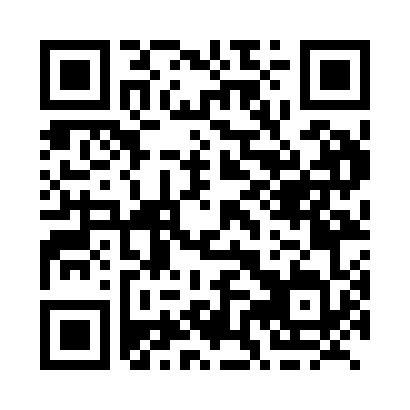 Prayer times for Birch Island, British Columbia, CanadaWed 1 May 2024 - Fri 31 May 2024High Latitude Method: Angle Based RulePrayer Calculation Method: Islamic Society of North AmericaAsar Calculation Method: HanafiPrayer times provided by https://www.salahtimes.comDateDayFajrSunriseDhuhrAsrMaghribIsha1Wed3:325:3012:576:048:2410:222Thu3:305:2812:576:058:2610:253Fri3:275:2612:566:068:2810:284Sat3:245:2412:566:078:2910:315Sun3:215:2212:566:088:3110:336Mon3:185:2112:566:098:3310:367Tue3:155:1912:566:108:3410:398Wed3:125:1712:566:118:3610:429Thu3:095:1612:566:128:3710:4510Fri3:065:1412:566:138:3910:4811Sat3:045:1212:566:148:4010:4812Sun3:045:1112:566:158:4210:4913Mon3:035:0912:566:168:4410:5014Tue3:025:0812:566:178:4510:5115Wed3:015:0612:566:188:4710:5116Thu3:015:0512:566:198:4810:5217Fri3:005:0312:566:198:5010:5318Sat2:595:0212:566:208:5110:5419Sun2:595:0112:566:218:5210:5420Mon2:584:5912:566:228:5410:5521Tue2:574:5812:566:238:5510:5622Wed2:574:5712:566:248:5710:5723Thu2:564:5612:576:248:5810:5724Fri2:564:5512:576:258:5910:5825Sat2:554:5412:576:269:0110:5926Sun2:554:5212:576:279:0210:5927Mon2:544:5112:576:279:0311:0028Tue2:544:5012:576:289:0411:0129Wed2:544:5012:576:299:0511:0130Thu2:534:4912:576:299:0711:0231Fri2:534:4812:586:309:0811:03